公司名称：上海应技大科技发展有限公司单位地址:上海市徐汇区漕宝路120号电话：02133680813开户银行：中国农业银行股份有限公司上海桂林支行税号：91310104MA1FRGTWXA账号03387200040019179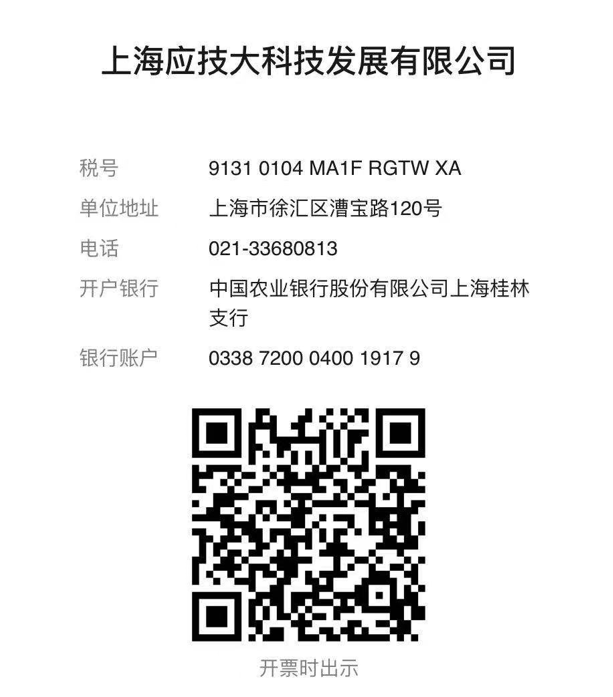 